Using the data above, graph the number of refugees admitted to the US each year.  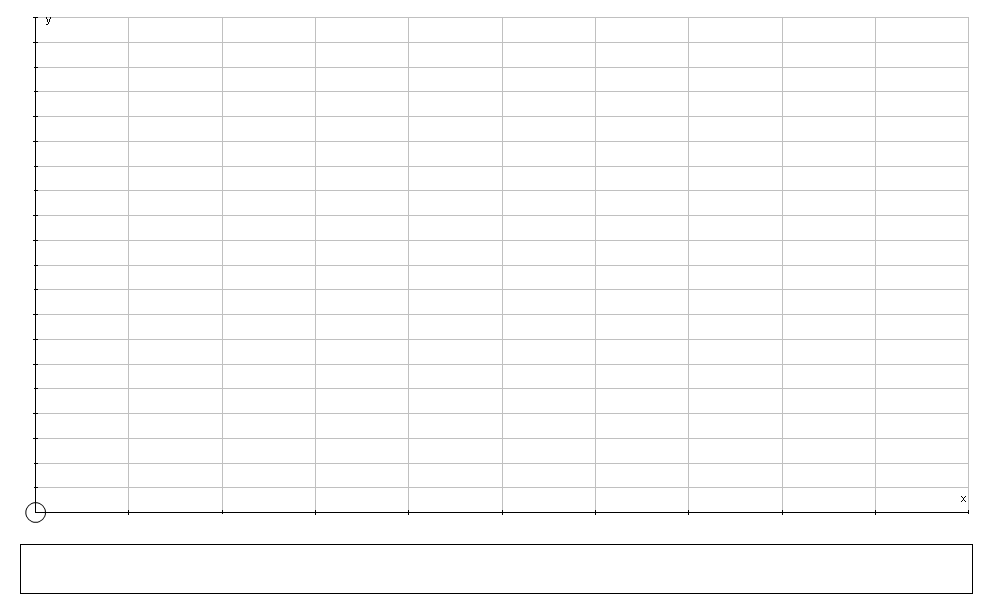 Write 2 sentences describing what you see in the data?Graph the data of global CO2 levels from 1958-2022Write 2 sentences describing what you see in the data?NAME: _____________Stats and probabilityGraphs – Time Series GraphsDATE: Wednesday, February 09, 2022Fiscal YearNumber of Admitted RefugeesFiscal YearNumber of Admitted Refugees1980207,116200860,191198470,393201258,238198876,483201684,9941992132,531201753,716199676,403201822,533200073,147201930,000200452,873202011,814yearaverageyearaverage1958315.71994359.511962321.021999367.061967322.332004378.051973329.312009389.041977333.62010388.871979339.262014396.291981340.822016405.061984343.742019410.181990355.12022418.19